Publicado en  el 01/02/2016 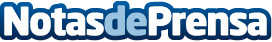 La Consejería de Obras Públicas de Cantabria realizará varias mejoras en viales de VillafufreEl consejero de Obras Públicas, José María Mazón, se ha reunido con el alcalde del municipio, a quien ha informado de la próxima inauguración de la carretera autonómica de acceso a Rasillo
Datos de contacto:Nota de prensa publicada en: https://www.notasdeprensa.es/la-consejeria-de-obras-publicas-de-cantabria_1 Categorias: Cantabria Urbanismo http://www.notasdeprensa.es